CALENDARI EXERCICI 2019
* Observacions: 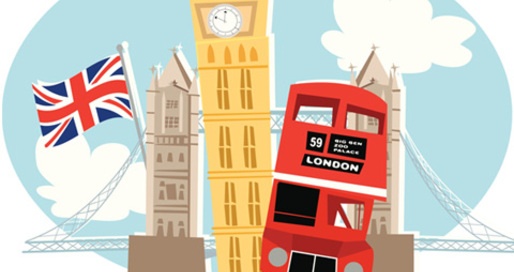 ANGLÈS B.1.BANGLÈS B.1.BData d'inici:18 de setembre de 2019Data fi:29 de novembre de 2019Horari:Dilluns, dimecres i divendres de 20,00 a 22,00 horesAula:Aula 4 (centre nº 147)Total hores:60 hores (30 dies lectius)Formador/a:Alexandra PopaLloc impartició:CENTRE VERSAILLES - Gran Passeig de Ronda, 147 (Lleida)@: comercial@cf-versailles.com / Telf. 973 24 80 41SETEMBRE - 2019SETEMBRE - 2019SETEMBRE - 2019SETEMBRE - 2019SETEMBRE - 2019SETEMBRE - 2019DLLDMDCDJDVDS2345679101112131416171819202123242526272830OCTUBRE - 2019OCTUBRE - 2019OCTUBRE - 2019OCTUBRE - 2019OCTUBRE - 2019OCTUBRE - 2019DLLDMDCDJDVDS1234578910111214151617181921222324252628293031NOVEMBRE - 2019NOVEMBRE - 2019NOVEMBRE - 2019NOVEMBRE - 2019NOVEMBRE - 2019NOVEMBRE - 2019DLLDMDCDJDVDS12456789111213141516181920212223252627282930Dies lectiusDies festius i no lectius